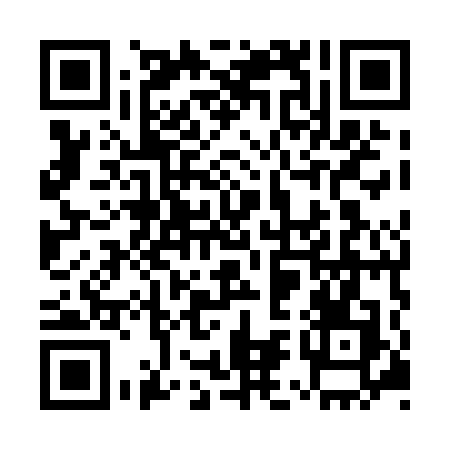 Ramadan times for Augmenai, LithuaniaMon 11 Mar 2024 - Wed 10 Apr 2024High Latitude Method: Angle Based RulePrayer Calculation Method: Muslim World LeagueAsar Calculation Method: HanafiPrayer times provided by https://www.salahtimes.comDateDayFajrSuhurSunriseDhuhrAsrIftarMaghribIsha11Mon4:464:466:5012:354:216:226:228:1812Tue4:434:436:4712:354:226:246:248:2013Wed4:414:416:4512:354:246:266:268:2314Thu4:384:386:4212:344:266:286:288:2515Fri4:354:356:4012:344:276:306:308:2716Sat4:324:326:3712:344:296:326:328:2917Sun4:294:296:3512:344:316:346:348:3218Mon4:264:266:3212:334:326:366:368:3419Tue4:234:236:2912:334:346:386:388:3720Wed4:204:206:2712:334:366:406:408:3921Thu4:174:176:2412:324:376:426:428:4122Fri4:144:146:2112:324:396:446:448:4423Sat4:114:116:1912:324:406:466:468:4624Sun4:074:076:1612:314:426:486:488:4925Mon4:044:046:1412:314:436:506:508:5126Tue4:014:016:1112:314:456:526:528:5427Wed3:583:586:0812:314:476:546:548:5728Thu3:543:546:0612:304:486:566:568:5929Fri3:513:516:0312:304:506:586:589:0230Sat3:483:486:0112:304:517:007:009:0431Sun4:444:446:581:295:538:028:0210:071Mon4:414:416:551:295:548:048:0410:102Tue4:374:376:531:295:568:068:0610:133Wed4:344:346:501:285:578:088:0810:164Thu4:304:306:481:285:588:108:1010:185Fri4:274:276:451:286:008:128:1210:216Sat4:234:236:431:286:018:148:1410:247Sun4:204:206:401:276:038:168:1610:278Mon4:164:166:371:276:048:188:1810:309Tue4:124:126:351:276:068:208:2010:3310Wed4:084:086:321:276:078:228:2210:36